Faculty Senate Technology Meeting Agenda: Nov. 17, 2015Correction/Finalization of MinutesSept 29, 2015, Oct. 20, 2015Chair’s AnnouncementsUpdate on Faculty Technology Resources SurveyUpdate on placing a FSTC member on the Student Tech Fee Committee (see information below)Dates for Spring 2016 meetingsTuesday, Jan. 26 12pmThursday, Feb. 11 2pmTuesday, March 22, 12pmFriday, April 22nd, 11amAndres Rico: update on Adobe Connect connection issues Matt Hagood: update on streamlining process for faculty reporting problems with BlackboardAny Other Business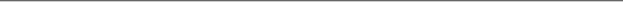 Information about the Student Technology Fee Committee:https://techfee.fiu.edu/SitePages/Bylaws_Procedures.aspxMembers of the Technology Fee Advisory Council are appointed by the Vice President of Information Technology and Chief Information Officer (CIO) in consultation with the University Administration and Student Government Councils. Members of the Technology Fee Advisory Council advise the VP of Information Technology and CIO how and where to make the best investment with the technology fee fund. The VP of Information Technology and CIO chairs the Technology Fee Advisory Council. Specifically, the following individuals will serve on the technology fee advisory committee:Two (2) undergraduate student representatives from MMC Two (2) undergraduate student representatives from BBC Two (2) graduate student representatives from MMC Two (2) faculty representativesOne (1) Information Technology Advisory (ITA) Committee representativeOne (1) representative from the Division of Student AffairsDean of University LibrariesVice President of Information Technology and CIO (Chair)
In order to assist with the processes of the Technology Fee Advisory Council, additional members will be part of the committee. These members will serve as facilitators but will not be participating in the evaluation process.

Administrative Coordinator for the Technology Fee Advisory Council 
Budget Coordinator for the Technology Fee Advisory Council
Finance Liaison to the Technology Fee Advisory Council 
Instructional Technology Consultant to the Technology Fee Advisory CouncilUpon query last semester, CIO Bobby Grillo said “The two faculty representatives are Jacek Kolasinski from CARTA and Hassan Zahedi from Arts and Sciences who are serving on the Tech Fee Committee. They are appointed by the chair (me) and participate throughout the process.”